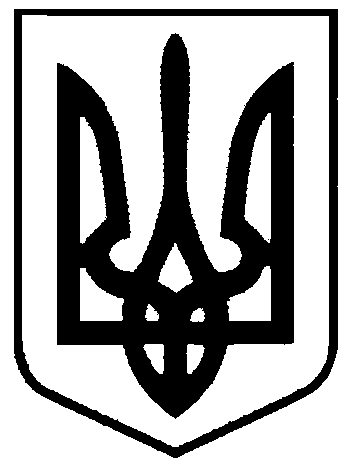                                                СВАТІВСЬКА МІСЬКА РАДА                                ПРОЕКТСЬОМОГО СКЛИКАННЯ________________________ СЕСІЯРІШЕННЯвід                                      2019 р.    	м. Сватове                                   Про встановлення ставок  із сплати єдиного податку на 2020 рікКеруючись пунктом 293.2  статті 293 Податкового кодексу України та пунктом 24 частини першої статті 26 Закону України “Про місцеве самоврядування в Україні”,СВАТІВСЬКА МІСЬКА РАДАВИРІШИЛА:1. Установити на території Сватівської міської  ради:1) ставки єдиного  податку  на 2020 рік згідно з додатком 1.2. Оприлюднити рішення в засобах масової інформації або в інший можливий спосіб.3. Контроль за виконанням рішення покласти на даного рішення покласти на комісію з питань бюджету, соціально-економічного розвитку, промисловості, підприємництва та регуляторної політики.4.  Рішення набирає чинності  з 01.01.2019 року.Сватівський міський голова                                        Є.В. РибалкоДодаток 1
до рішення про встановлення ставок
та пільг із сплати земельного податкуЗАТВЕРДЖЕНОрішенням ______________ Сватівської міської ради сьомого скликання від ____ _____________________ 20__ р. № ______СТАВКИ 
єдиного податку1Ставки встановлюються на 2020 рік та вводяться в дію
з 01 січня 2020 року.Адміністративно-територіальні одиниці або населені пункти, або території об’єднаних територіальних громад, на які поширюється дія рішення ради:44000         44240       4424010100                м. Сватове, с-ще Сосновий, с. Дачне, с. ЗміївкаДля першої групи платників єдиного податку у розмірі:- 9 відсотків до розміру прожиткового мінімуму для працездатних осіб, встановленого законом на 1 січня податкового (звітного) року для роздрібної торгівлі з лотків та на ринках ;- 7  відсотків до розміру прожиткового мінімуму для працездатних осіб, встановленого законом на 1 січня податкового (звітного) року для побутових послуг (крім надання послуг перукарями та салонами краси ;- 9 відсотків до розміру прожиткового мінімуму для працездатних осіб, встановленого законом на 1 січня податкового (звітного) року для надання послуг перукарями та салонами краси;  для другої групи платників єдиного податку - у відсотках (фіксовані ставки) до розміру мінімальної заробітної плати, встановленої законом на 1 січня податкового (звітного) рокуКод областіКод районуКод 
згідно з КОАТУУНайменування адміністративно-територіальної одиниці або населеного пункту, або території об’єднаної територіальної громади№з/пКодВид діяльностівідсотків розміру мінімальної заробітної плати1.01. Сільське господарство, мисливство та надання пов'язаних із ними послуг19,99992.01.1-01.11Вирощування однорічних і дворічних культур,  Вирощування зернових культур (крім рису), бобових культур і насіння олійних культур 19,99993.01.12-01.13 Вирощування рису, Вирощування овочів і баштанних культур, коренеплодів і бульбоплодів 19,99994.01.14-01.19 Вирощування інших однорічних і дворічних культур 19,9999501.2Вирощування багаторічних культур 19,99996.01.21-01.25 Вирощування ягід, горіхів, інших плодових дерев і чагарників 19,99997.01.26 Вирощування олійних плодів 19,99998.01.27-01.28Вирощування культур для виробництва напоїв 19,99999.01.29 Вирощування інших багаторічних культур,  Вирощування пряних, ароматичних і лікарських культур 19,999910.01.3Відтворення рослин 19,999911.01.4(01.41-1.49)Тваринництво 19,999912.01.501.50Змішане сільське господарство 19,999913.01.6(01.61-01.64)Допоміжна діяльність у сільському господарстві та післяурожайна діяльність 19,999914.01.0701.70Мисливство, відловлювання тварин і надання пов'язаних із ними послуг 19,999915.02(02.1-02.40)Лісове господарство та лісозаготівлі19,99991603(03.1-03.11)Рибне господарство19,999917.03.12 Прісноводне рибальство 19,999918.03.2Рибництво (аквакультура) 19,999920.03.21Морське рибництво (аквакультура) 19,999921.03.22 Прісноводне рибництво (аквакультура) 19,999922.05(05.1,05.10, 05.2, 05.20)Добування кам'яного та бурого вугілля19,999923.06(06.1, 06.10, 06.2, 06.20)Добування сирої нафти та природного газу19,999924.07(07.1,07.10,07.2,07.21,07.29)Добування металевих руд19,999925.08(08.1 - 08.9)Добування інших корисних копалин і розроблення кар'єрів19,999926.09(09.1-09.9)Надання допоміжних послуг у сфері добувної промисловості та розроблення кар'єрів19,999927.10Виробництво харчових продуктів19,999928.10.1 (10.11-10.13)Виробництво м'яса та м'ясних продуктів 19,999929.10.2 (10.20) Перероблення та консервування риби, ракоподібних і молюсків 19,999930.10.3 (10.31-10.39)Перероблення та консервування фруктів і овочів 19,999931.10.4 (10.41-10.42)Виробництво олії та тваринних жирів 19,999932.10.5 Виробництво молочних продуктів19,999933.10.51 -10.52Перероблення молока, виробництво масла та сиру., Виробництво морозива19,999934.10.6 (10.61-10.62)Виробництво продуктів борошномельно-круп'яної промисловості, крохмалів і крохмальних продуктів 19,999935.10.7 (10.71-10.73)Виробництво хліба, хлібобулочних і борошняних виробів 19,999936.10.8 (10.81-10.89)Виробництво інших харчових продуктів 19,999937.10.9(10.91-10.92)Виробництво готових кормів для тварин 19,999938.11(11.0-11.04)Виробництво напоїв19,999939.11.05 -11.06Виробництво пива 19,999940.11.07 Виробництво безалкогольних напоїв; виробництво мінеральних вод та інших вод, розлитих у пляшки 19,999941.12(12.0-12.00)Виробництво тютюнових виробів19,999942.13(13.1- 13-99)Текстильне виробництво19,99994314Виробництво одягу1044.14.1 (14.11-14.19)Виробництво одягу, крім хутряного 74514.2(14.20)Виготовлення виробів із хутра 19,99994614.3(14.31-14.39)Виробництво трикотажного та в'язаного одягу 1547.15Виробництво шкіри, виробів зі шкіри та інших матеріалів19,999948.15.1(15.11-15.12)Дублення шкур і оздоблення шкіри; виробництво дорожніх виробів, сумок, лимарно-сідельних виробів; вичинка та фарбування хутра 19,999949.15.2(15.20)Виробництво взуття 19,999950.16Оброблення деревини та виготовлення виробів з деревини та корка, крім меблів; виготовлення виробів із соломки та рослинних матеріалів для плетіння2051.16.1 -16.10Лісопильне та стругальне виробництво 852.16.2-16.29 Виробництво інших дерев'яних будівельних конструкцій і столярних виробів 1553.17(17.1-17.29)Виробництво паперу та паперових виробів1554.18(18.1-18.20)Поліграфічна діяльність, тиражування записаної інформації. Тиражування звуко-, відеозаписів і програмного забезпечення 19,999955.19(19.1-19.20)Виробництво коксу та продуктів нафтоперероблення19,999956.20(20.1 – 20.60)Виробництво хімічних речовин і хімічної продукції 	19,999957.21(21.1-21.20)Виробництво основних фармацевтичних продуктів і фармацевтичних препаратів19,999958.22(22.1-22.29)Виробництво гумових і пластмасових виробів19,99995923Виробництво іншої неметалевої мінеральної продукції19,999960.23.1(23.11-23.19)Виробництво скла та виробів зі скла 19,999961.23.2 (23.20)Виробництво вогнетривких виробів 19,999962.23.3(23.31-23.32)Виробництво будівельних матеріалів із глини 19,999963.23.4(23.41-23.49)Виробництво іншої продукції з фарфору та кераміки 19,999964.23.5(23.51-23.52)Виробництво цементу, вапна та гіпсових сумішей 19,999965.23.6(23.61-23.69)Виготовлення виробів із бетону, гіпсу та цементу 19,999966.23.7 – 23.9(23.70 – 23.99)Різання, оброблення та оздоблення декоративного та будівельного каменю. Виробництво абразивних виробів і неметалевих мінеральних виробів, не віднесених до інших угруповань  19,999967.24(24.1-24.54)Металургійне виробництво19,999968.25Виробництво готових металевих виробів, крім машин і устатковання19,999969.25.1 (25.11-25.12)Виробництво будівельних металевих конструкцій і виробів 19,999970.25.2(25.21-25.29)Виробництво металевих баків, резервуарів і контейнерів 19,999971.25.3(25.30)Виробництво парових котлів, крім котлів центрального опалення19,999972.25.4(25.40)Виробництво зброї та боєприпасів 19,999973.25.5 (25.50)Кування, пресування, штампування, профілювання; порошкова металургія 19,999974.25.6 (25.61-25.62)Оброблення металів та нанесення покриття на метали; механічне оброблення металевих виробів 19,999975.25.7(25.71-25.73)Виробництво столових приборів, інструментів і металевих виробів загального призначення 1576.25.9 (25.91-25.99)Виробництво інших готових металевих виробів 1577.26(26.1-26.80)Виробництво комп'ютерів, електронної та оптичної продукції2078.27(27.1-27.90)Виробництво електричного устатковання19,999979.28(28.1-28.99)Виробництво машин і устатковання, н. в. і. у.19,999980.29(29.1-29.32)Виробництво автотранспортних засобів, причепів і напівпричепів19,999981.30(30.1-30.99)Виробництво інших транспортних засобів19,999982.31 (31.0- 31.09)Виробництво меблів 19,999983.32 (32.1- 32.99)Виробництво іншої продукції 19,999984.33(33.1- 33.20)Ремонт і монтаж машин і устатковання19,999985.35(35.1- 35.30)Постачання електроенергії, газу, пари та кондиційованого повітря19,999986.36(36.0 – 36.00)Забір, очищення та постачання води19,999987.37(37.0-37.00)Каналізація, відведення й очищення стічних вод 	1588.38(38.11 – 38.32)Збирання, оброблення й видалення відходів; відновлення матеріалів1589.39(39.0 – 39.00)Інша діяльність щодо поводження з відходами1590.41 (41.1 – 41.20)Будівництво будівель 19,999991.42(42.1 – 42.99)Будівництво споруд19,999992.43(43.1 – 43.13)Спеціалізовані будівельні роботи19,999993.43.2 (43.21-43.29)Електромонтажні, водопровідні та інші будівельно-монтажні роботи 1594.43.3 (43.31-43.39)Роботи із завершення будівництва 1595.43.9 (43.91-43.99)Інші спеціалізовані будівельні роботи 159645(45.1-45.19)Оптова та роздрібна торгівля автотранспортними засобами та мотоциклами, їх ремонт19,999997.45.2 (45.20)Технічне обслуговування та ремонт автотранспортних засобів 19,999998.45.3(45.31-45.32)Торгівля деталями та приладдям для автотранспортних засобів 19,999999.45.4(45.40) Торгівля мотоциклами, деталями та приладдям до них, технічне обслуговування і ремонт мотоциклів 19,9999100.46 Оптова торгівля, крім торгівлі автотранспортними засобами та мотоциклами 19,9999101.46.1 (46.11-46.19)Оптова торгівля за винагороду чи на основі контракту 19,9999102.46.2(46.21-46.24) Оптова торгівля сільськогосподарською сировиною та живими тваринами 19,9999103.46.3 (46.31-46.39)Оптова торгівля продуктами харчування, напоями та тютюновими виробами 19,9999104.46.4(46.41-46.49)Оптова торгівля товарами господарського призначення 19,9999105.46.5(46.51-46.52)Оптова торгівля інформаційним і комунікаційним устаткованням 19,9999106.46.6(46.61-46.69)Оптова торгівля іншими машинами й устаткованням 19,9999107.46.7(46.71-46.77)Інші види спеціалізованої оптової торгівлі 19,9999108.46.9 (46.90)Неспеціалізована оптова торгівля 19,999910947Роздрібна торгівля, крім торгівлі автотранспортними засобами та мотоциклами19,999911047.1 (47.11-47.19)Роздрібна торгівля в неспеціалізованих магазинах 1511147.2 (47.21-47.29)Роздрібна торгівля продуктами харчування, напоями та тютюновими виробами в спеціалізованих магазинах 19,999911247.3 (47.30)Роздрібна торгівля пальним 19,999911347.4 (47.41-47.43)Роздрібна торгівля інформаційним і комунікаційним устаткованням у спеціалізованих магазинах 19,999910447.5 (47.51-47.59)Роздрібна торгівля іншими товарами господарського призначення в спеціалізованих магазинах 19,999911547.6 (47.61-47.65)Роздрібна торгівля товарами культурного призначення та товарами для відпочинку в спеціалізованих магазинах 15116.47.7 (47.71-47-72)Роздрібна торгівля іншими товарами в спеціалізованих магазинах 1511747.73 - 47.75Роздрібна торгівля фармацевтичними товарами в спеціалізованих магазинах 19,999911847.76 – 47.78Роздрібна торгівля квітами, рослинами, насінням, добривами, домашніми тваринами та кормами для них у спеціалізованих магазинах.  Роздрібна торгівля годинниками та ювелірними виробами в спеціалізованих магазинах Роздрібна торгівля іншими невживаними товарами в спеціалізованих магазинах 19,999911947.79Роздрібна торгівля уживаними товарами в магазинах 1512047.8 (48.81-48-89)Роздрібна торгівля з лотків і на ринках 1712147.9(47.91-47.99 )Інші види роздрібної торгівлі поза магазинами 1712249(49.1-49.20)Наземний і трубопровідний транспорт19,999912349.3 (49.31-49.39)Інший пасажирський наземний транспорт 19,999912449.4 (49.41-49.42)Вантажний автомобільний транспорт, надання послуг перевезення речей 19,999912549.5(49.50)Трубопровідний транспорт 19,999912650(50.1-50.40)Водний транспорт 19,999912751(51.1-51.22)Авіаційний транспорт 19,999912852Складське господарство та допоміжна діяльність у сфері транспорту19,999912952.1(52.10)Складське господарство 19,999913052.2(52.21-52.29) Допоміжна діяльність у сфері транспорту 19,999913153(53.1-53.20)Поштова та кур'єрська діяльність19,999913255Тимчасове розміщування19,999913355.1(55.10) Діяльність готелів і подібних засобів тимчасового розміщування 19,9999134.55.2 (55.20)Діяльність засобів розміщування на період відпустки та іншого тимчасового проживання 19,999913555.3(55.30)Надання місць кемпінгами та стоянками для житлових автофургонів і причепів 19,999913655.9(55.90)Діяльність інших засобів тимчасового розміщування 19,999913756Діяльність із забезпечення стравами та напоями19,9999138.56.1(56.10) Діяльність ресторанів, надання послуг мобільного харчування 19,999913956.2(56.21-56.29)Постачання готових страв 19,9999140.56.3 (56.30)Обслуговування напоями 19,999914158Видавнича діяльність19,9999142.58.1 (58.11-58.19)Видання книг, періодичних видань та інша видавнича діяльність 19,999914358.2 (58.21-58.29)Видання програмного забезпечення 19,9999144.59 (59.1-59.20)Виробництво кіно-та відеофільмів, телевізійних програм, видання звукозаписів 19,9999145.60 (60.1-60.20)Діяльність у сфері радіомовлення та телевізійного мовлення 19,9999146.61 (61.1-61.90)Телекомунікації (електрозв'язок) 19,999914762Комп'ютерне програмування, консультування та пов'язана з ними діяльність19,9999148.62.0 (62.01-62.09)Комп'ютерне програмування, консультування та пов'язана з ними діяльність 19,9999149.63 (63.1-63.99)Надання інформаційних послуг 19,9999150.64(64.1-64.99)Надання фінансових послуг, крім страхування та пенсійного забезпечення19,9999151.65(65.1-65.30)Страхування, перестрахування та недержавне пенсійне забезпечення, крім обов'язкового соціального страхування19,9999152.66(66.1-66.30)Допоміжна діяльність у сферах фінансових послуг і страхування19,9999153.68(68.1-68.20)Операції з нерухомим майном19,9999154.68.3(68.31 -68.32)Агентства нерухомості. Управління нерухомим майном за винагороду або на основі контракту  19,9999155.69 (69.1-69.20)Діяльність у сферах права та бухгалтерського обліку 19,9999156.70(70.1-70.22)Діяльність головних управлінь (хед-офісів); консультування з питань керування19,9999157.71Діяльність у сферах архітектури та інжинірингу; технічні випробування та дослідження19,9999158.71.1 (71.11-71.12)Діяльність у сферах архітектури та інжинірингу, надання послуг технічного консультування 19,999915971.2(71.20)Технічні випробування та дослідження19,9999160.72(71.1-71.20)Наукові дослідження та розробки15161.73Рекламна діяльність і дослідження кон'юнктури ринку19,9999162.73.1 (73.11-73.12)Рекламна діяльність 19,999916373.2(73.20)Дослідження кон'юнктури ринку та виявлення громадської думки 19,9999164.74Інша професійна, наукова та технічна діяльність1516574.1(74.10)Спеціалізована діяльність із дизайну 19,9999166.74.2 (74.20)Діяльність у сфері фотографії 19,9999167.74.3 (74.30)Надання послуг перекладу 1516874.9(74.90)Інша професійна, наукова та технічна діяльність, не віднесена до інших угруповань 19,9999169.75 (75.0-75.00)Ветеринарна діяльність 1017077(77.1-77.40)Оренда, прокат і лізинг19,9999171.78 (78.1-78.30)Діяльність із працевлаштування15172.79Діяльність туристичних агентств, туристичних операторів, надання інших послуг бронювання та пов'язана з цим діяльність19,9999173.79.1 (79.11-79.12)Діяльність туристичних агентств і туристичних операторів 1517479.9(79.90)Надання інших послуг бронювання та пов'язана з цим діяльність19,9999175.80(80.1-80.30)Діяльність охоронних служб та проведення розслідувань19,9999176.81Обслуговування будинків і територій1517781.1(81.10)Комплексне обслуговування об'єктів 1017881.2(81.21-81.29)Діяльність із прибирання 1017881.3(81.30)Надання ландшафтних послуг 15180.82Адміністративна та допоміжна офісна діяльність, інші допоміжні комерційні послуги19,9999181.82.1 (82.11-8219)Адміністративна та допоміжна офісна діяльність 1518282.2(82.20)Діяльність телефонних центрів 19,999918382.3(82.30)Організування конгресів і торговельних виставок 19,999918482.9(82.91-82.99)Надання допоміжних комерційних послуг, н. в. і. у. 19,9999185.84(84.1-84.30)Державне управління й оборона; обов'язкове соціальне страхування19,9999186.85Освіта15187.85.1 (85.10)Дошкільна освіта 1018885.2(85.20)Початкова освіта 10189.85.3 (85.31-85.32)Середня освіта 1019085.4(85.41-85.42)Вища освіта15191.85.5(85.51-85.59) Інші види освіти 10192.85.6 (85.60)Допоміжна діяльність у сфері освіти 10193.86Охорона здоров'я15194.86.2 Медична та стоматологічна практика 1519586.1(86.10)Діяльність лікарняних закладів 1519686.2(86.21-86.23)Медична та стоматологічна практика 15197.86.9 (86.90)Інша діяльність у сфері охорони здоров'я 1519887(87.1-87.90)Надання послуг догляду із забезпеченням проживання15199.88(88.1-88.10)Надання соціальної допомоги без забезпечення проживання10200.88.9(88.91-88.99) Денний догляд за дітьми 10201.90(90.0-90.04)Діяльність у сфері творчості, мистецтва та розваг1520291(91.0-91.04)Функціювання бібліотек, архівів, музеїв та інших закладів культури 1020392(92.0-92.00)Організування азартних ігор19,9999204.93Діяльність у сфері спорту, організування відпочинку та розваг10205.93.1 (93.11-93.19)Діяльність у сфері спорту 520693.2(93.21-93.29)Організування відпочинку та розваг 5207.94 (94.1-94.99)Діяльність громадських організацій 10208.95Ремонт комп'ютерів, побутових виробів і предметів особистого вжитку19,9999209.95.1 (95.11-95.12)Ремонт комп'ютерів і обладнання зв'язку 19,9999210.95.2 (95.21-95.29)Ремонт побутових виробів і предметів особистого вжитку 7211.96Надання інших індивідуальних послуг15212.96.01 Прання та хімічне чищення текстильних і хутряних виробів 7213.96.02 Надання послуг перукарнями та салонами краси 8214.96.03 Організування поховань і надання суміжних послуг 19,9999215.96.04 Діяльність із забезпечення фізичного комфорту 19,9999216.96.09 Надання інших індивідуальних послуг, н. в. і. у. 1521797(97.0-97.00)Діяльність домашніх господарств як роботодавців для домашньої прислуги15218.98 (98.1-98.20)Діяльність домашніх господарств як виробників товарів та послуг для власного споживання 15219.99(99.0-99.00)Діяльність екстериторіальних організацій і органів19,9999